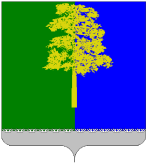 Муниципальное образование Кондинский район Ханты-Мансийского автономного округа – ЮгрыАДМИНИСТРАЦИЯ КОНДИНСКОГО РАЙОНАКОМИТЕТ ПО ФИНАНСАМ И НАЛОГОВОЙ ПОЛИТИКЕПРИКАЗот    декабря  2013 года		                                                                № пгт. МеждуреченскийО перечне городских и сельских поселений, распределенных в зависимости от доли межбюджетных трансфертовВо исполнение положений, установленных пунктом 3 статьи 10 закона Ханты-Мансийского автономного округа – Югры от 10 ноября 2008 года №132-оз «О межбюджетных отношениях в Ханты-Мансийском автономном округе – Югре»,  ПРИКАЗЫВАЮ:Утвердить на 2014 год перечень городских и сельских поселений Кондинского района, в бюджетах которых доля межбюджетных трансфертов из других бюджетов бюджетной системы Российской Федерации (за исключением субвенций, а также предоставляемых муниципальным образованиям за счет средств Инвестиционного фонда Российской Федерации и инвестиционного фонда автономного округа субсидий и межбюджетных трансфертов на осуществление части полномочий по решению вопросов местного значения в соответствии с заключенными соглашениями) и (или) налоговых доходов по дополнительным нормативам отчислений в размере, не превышающем расчетного объема дотации на выравнивание бюджетной обеспеченности (части расчетного объема дотации), замененной дополнительными нормативами отчислений, в течение двух из трех последних отчетных финансовых лет превышала 70 процентов объема собственных доходов бюджетов поселений, а также не имеющих годовой отчетности об исполнении бюджетов поселений за один год и более из трех последних отчетных финансовых лет (2010-2012 годы), согласно приложению.Отделу доходов и межбюджетных отношений подготовить проекты соглашений о мерах по повышению эффективности использования бюджетных средств и увеличению поступлений налоговых и неналоговых доходов бюджета поселений.Контроль за исполнением настоящего приказа возлагаю на начальника отдела доходов и межбюджетных отношений О.В. Богатыреву.Председатель                                                                           И.А. ВепреваПриложение к приказу от  __декабря 2013 года №_______Перечень городских и сельских поселений Кондинского района, в бюджетах которых доля межбюджетных трансфертов из других бюджетов бюджетной системы Российской Федерации (за исключением субвенций, а также предоставляемых муниципальным образованиям за счет средств Инвестиционного фонда Российской Федерации и инвестиционного фонда автономного округа субсидий и межбюджетных трансфертов на осуществление части полномочий по решению вопросов местного значения в соответствии с заключенными соглашениями) и (или) налоговых доходов по дополнительным нормативам отчислений в размере, не превышающем расчетного объема дотации на выравнивание бюджетной обеспеченности (части расчетного объема дотации), замененной дополнительными нормативами отчислений, в течение двух из трех последних отчетных финансовых лет превышала 70 процентов объема собственных доходов бюджетов поселений, а также не имеющих годовой отчетности об исполнении бюджетов поселений за один год и более из трех последних отчетных финансовых лет (2010-2012 годы)- городское поселение Кондинское;- городское поселение Куминский;- городское поселение Луговой;- городское поселение Междуреченский;- городское поселение Мортка;- сельское поселение Леуши;- сельское поселение Мулымья;- сельское поселение Шугур;- сельское поселение Болчары;- сельское поселение Половинка.